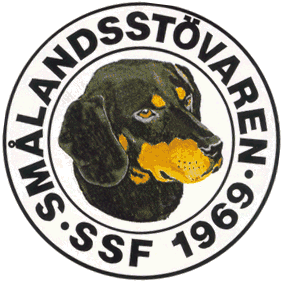 Protokoll fört vid Svenska Smålandsstövareföreningens styrelsemöte per telefon den 21/9-2020. Närvarande: Tore Nilsson, Peter Ledin, Stefan Knutsson Lena Lindström och Mattias Sande.Mötet öppnades av Tore Nilsson.Dagordningen godkänns.Till justeringsman valdes Mattias Sande Förgående protokollStyrelseprotokoll ifrån 17/8-20 godkändes.Årsmötesprotokoll 14-15/9-20 godkändes.Konstituering av styrelse.Ordförande: Tore Nilsson.Sekreterare: Lena LindströmVise ordförande: Peter LedinKassör: Stefan KnutssonLedarmöten: Lotta Friberg, Mattias Sande och Lennart Forslin.Adjungerande: Håkan Forsberg.Arbetsutskott skall bestå av ordförande och sekreterare.Att teckna firma utsågs ordförande och sekreterare.Ny adress för Svenska Smålandsstövarföreningen:Limmåsvägen 71, 13974 Fjärås.Avelskommitté: Bengt Olsson är sammankallande, Mats Nilsson, Tore Nilsson, Håkan Forsberg och Therese Östensson.Redaktionskommitté: Tore Nilsson, Lena Lindström.PR ansvarig för vandringspriser utsågs Mattias Sande.Ansvarig för jakt och hundmässor: Lotta Friberg.Försäljningsansvarig: Tore Nilsson.Ansvarig för hemsidan: Tore Nilsson.Rapport ekonomi.Stefan berättar hur det ser ut i ekonomin, -Ser bra ut.Uppdaterad bokföring. -Vi följer rambudgeten.Medlemsavgiften utskickad med höstbrevet.404 medlemmar i dagsläget.Stefan betalar ut arvoden till förra årets styrelse.Roger och Raymond har slutat i styrelsen och det beslutades att det skall köpas in 2 st presentkort ifrån Jaktia på 1000 kr vardera.Rapport AU.Stövarklubbens fullmäktigeFullmäktige genomfördes via webben 30/8. Stövarklubbens styrelse fick inte ansvarsfrihet, mötet avbröts.Nytt möte för Fullmäktige är 10/11-20.Avelskommiten.Har ändrat i avelsprogrammet med att ta bort HD röntgen kravet.Har även förändrat i rasvårdsreglerna. Dessa skall godkännas av SvStk som nu ligger på is.47 valpar registrerade i dagsläget.Medlemsinformation.Klubbmöte 2021 i Östersund, utställning i Bringåsen 22/5. Boende möte och middag.Pågående ärende.Arkivering av gamla dokument diskuterades och ska kollas upp olika alternativ.Förslag: Jönköpingsläns föreningsarkiv, Tore Nilsson har telefonnummer och kommer att kontakta dom om arkivering av gamla dokument, och eventuellt förvaring av priser till elitprov.Vi har blivit avtalskund på Postnord och det fungerar bra. 3100kr är besparingen emot förr.Nya ärenden.Inköp av profilprodukter valdes Lena Lindström.Ang, Telefonmöte eller videomöte valdes Peter Ledin att kolla upp nya mötes alternativ.Signering av protokoll digitalt valdes Tore Nilsson att kolla upp hur detta fungerar med bankid.Övriga frågor.Tore N ger förslag att Skedhult monter skall användas till förvaring av vandringspriser. Detta godkänns av styrelsen. Tore N kollar om detta går.Ny dag och tid för nästa styrelsemöte blir den 24/11-20, kl 18,00. Per telefon.Mötet avslutas och Tore tackar för visat intresse!Vid Protokollet:                                                         Ordförande:Lena Lindström                                                         Tore NilssonJusteras:            Mattias Sande